NotesJanuary 5th  2020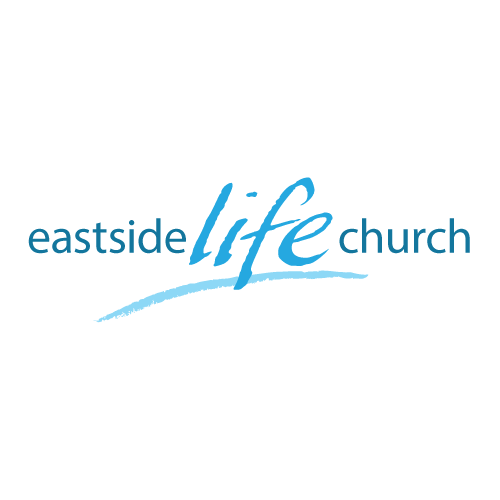 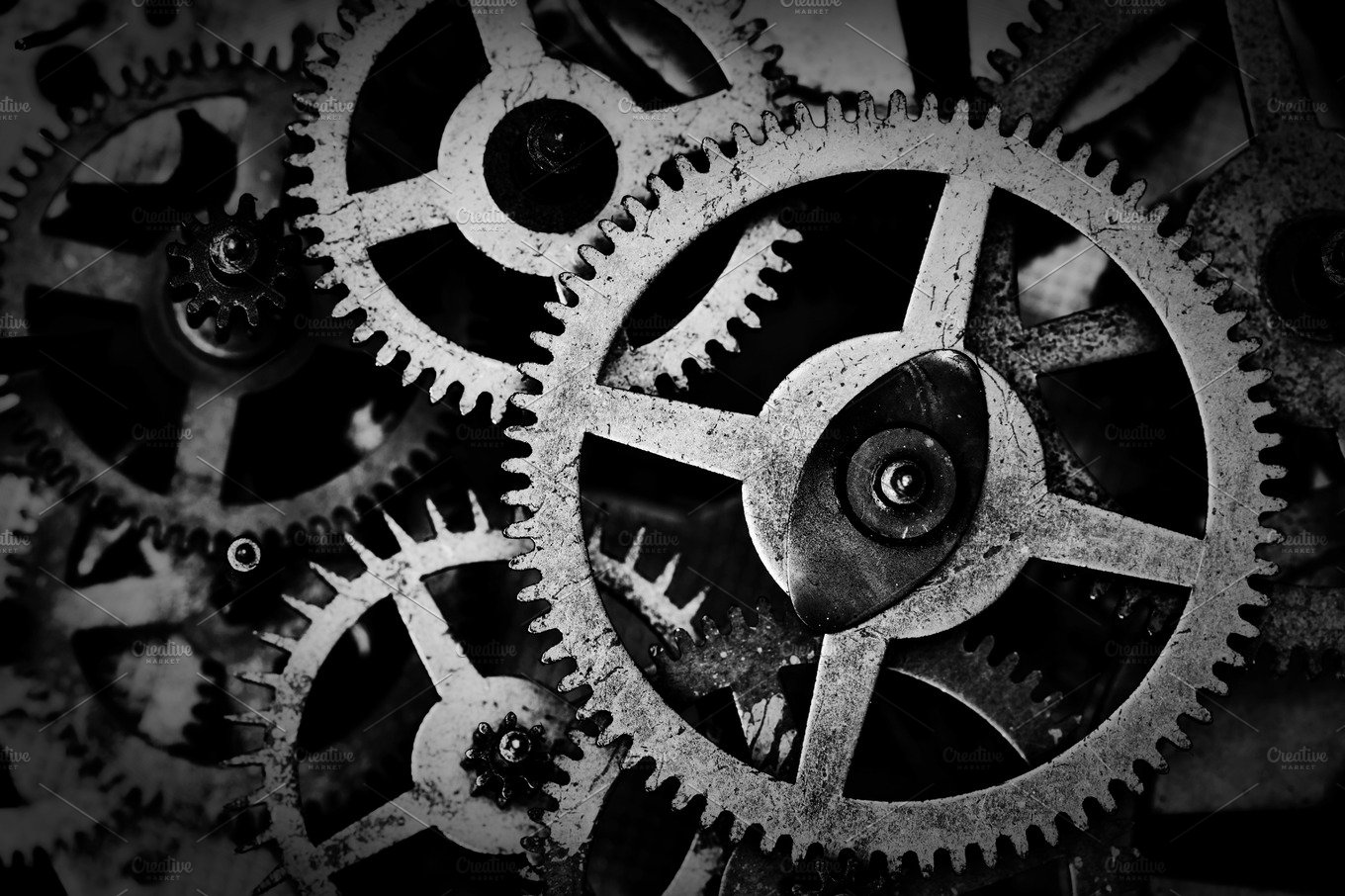 What time is it? - 1 “Remember to Forget”WelcomeJanuary2020What time is it? – 1“Remember to Forget”1 Chronicles 12:32…of the sons of Issachar who had understanding of the times, to know what Israel ought to do, …Ecclesiastes 3:1,9-11 To everything there is a season,
A time for every purpose under heaven:Things to RememberGod in His sovereignty is working out His plan for us.Prayer is not trying to get God to fit in our plans but rather to discover His plan and where we fit into it.Joshua finds out who is In charge:Joshua 5:13-1513 And it came to pass, when Joshua was by Jericho, that he lifted his eyes and looked, and behold, a Man stood opposite him with His sword drawn in His hand. And Joshua went to Him and said to Him, “Are You for us or for our adversaries?”We are living in a ‘Kairos’ time where there is no room for negotiation with God, but simple obedience.Things to forgetIsaiah 43:18-19 18 “Do not remember the former things,
Nor consider the things of old.
19 Behold, I will do a new thing,
Now it shall spring forth;Disappointment is a key area where we need to develop forgetfulness.	Either God was not in it	or	We moved forward in presumptionEphesians 2:10 (The Passion Translation)10 We have become his poetry, a re-created people that will fulfill the destiny he has given each of us, for we are joined to Jesus, the Anointed One. Even before we were born, God planned in advance our destiny and the good works we would do to fulfill it!Communion‘Forgetting…reaching forward…press toward’Philippians 3: 13-1413 Brethren, I do not count myself to have apprehended; but one thing I do, forgetting those things which are behind and reaching forward to those things which are ahead, 14 I press toward the goal for the prize of the upward call of God in Christ Jesus.